Stardust Spring Wine ListChampagne / Methode Cape ClassiqueDom Pérignon Blanc 			R3980Billecart Salmon Brut Rosé 		R2750Veuve Clicquot Brut			R1890Möet et Chandon NV 			R1370Steenberg Brut 1682 Pinot Noir		R105/R595Graham Beck Brut Rosé 			R85/R500Krone Borealis Vintage Cuvée Brut		R80/R470Boschendal Brut NV 			R75/R430Pongracz Brût 				R68/R390Môreson - Miss Molly MCC 		R58/R330JC Le Roux Le Domaine (Non-Alc) 		R35/R190White Wines – Sauvignon BlancKlein Constantia 				R133/R395Tokara - Reserve Collection 		R120/R345Creation					R110/R320Spier - Creative Block 2 			R95/R280Paul Cluver				R95/R280La Motte 				R85/R250Iona – Sophie Té Blanche 			R83/R245Franschhoek Cellar 			R65/R180White Wines – Chenin BlancArendsig - Inspirational Batch 		R530Delheim - Wild Ferment			R120/R350Reyneke Organic Wines 			R80/R230Skyline Late Harvest - Semi Sweet 		R45/R130 White Wines – ChardonnayPaul Cluver 				R575Delaire Graff				R455Boschendal 				R99/R295Spier Signature 				R57/R170White BlendsSpringfield ‘Miss Lucy’ 			R380Old Road Wine - French Corner 		R105/R315Haute Cabrière 				R85/R250Boschendal Blanc De Noir 		R60/R170Buitenverwachting Buiten Blanc 		R58/R165Dessert WineGlen Carlou ‘The Welder' 			R50/R285RoséDelaire Graff Cabernet Franc Rosé		R88/R255Iona ‘Sophie’ Pinot Noir Rosé 		R78/R230Steenberg Rosé 				R78/R230Kanonkop Kadette Pinotage Rosé		R68/R195Nederburg Rosé 				R55/R150Red Wines – Cabernet SauvignonCederberg 2017 				R530Tokara 					R99/R295Warwick First Lady 			R85/R250Franschhoek 	Cellar			R75/R215De Krans Basket Press 			R68/R195Red Wines – ShirazCederberg 2017 				R650Constitution Road 			R565Steenberg Syrah 				R495Spier Seaward 				R105/R305Saronsberg – Provenance 			R95/R280Darling Black Granite Reserve 		R68/R195Red Wine – MerlotMeerlust 				R735Steenberg 				R495Diemersdal 				R99/R295Franschhoek Cellar 			R75/R215Guardian Peak	 			R73/R210Leopards Leap 				R60/R169Red Wines – Pinotage
Bellingham – The Bernard Series 		R750Kanonkop Kadette 			R115/R335Diemersdal 				R99/R295Beyerskloof 				R80/R230Red Wines – Pinot NoirPaul Cluver 				R650Creation 				R555Iona – Mr P 				R355Haute Cabriere Unwooded 		R95/R280Red Wines – BlendsMeerlust – Rubicon 			R995Boschkloof - Conclusion 			R895Boschendal – Black Angus			R770Delaire Graff - Botmaskop 		R575Boschendal - Nicolas 			R570Neethlingshof - The Caracal 		R530Spier - Creative Block Five 		R444Beyerskloof - Synergy 			R105/R299Flagstone - Dragon Tree 			R90/R265Leopard Leap - Cab/Merlot 		R58/R168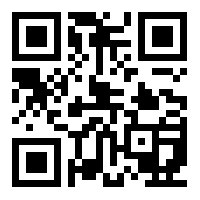 Scan here to view the wine list with descriptions. Simply take your phone camera, point it at the block, and tap the link that comes up. 